校园无线网络操作指南在无线信号列表中找到“SQXY”,单击进行连接。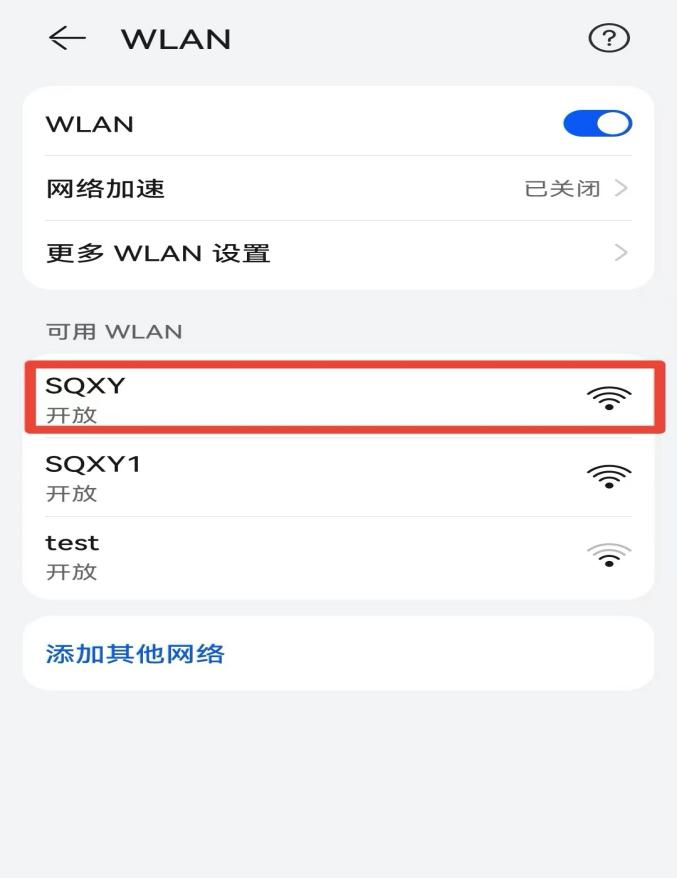 连接成功会显示已连接，如下图：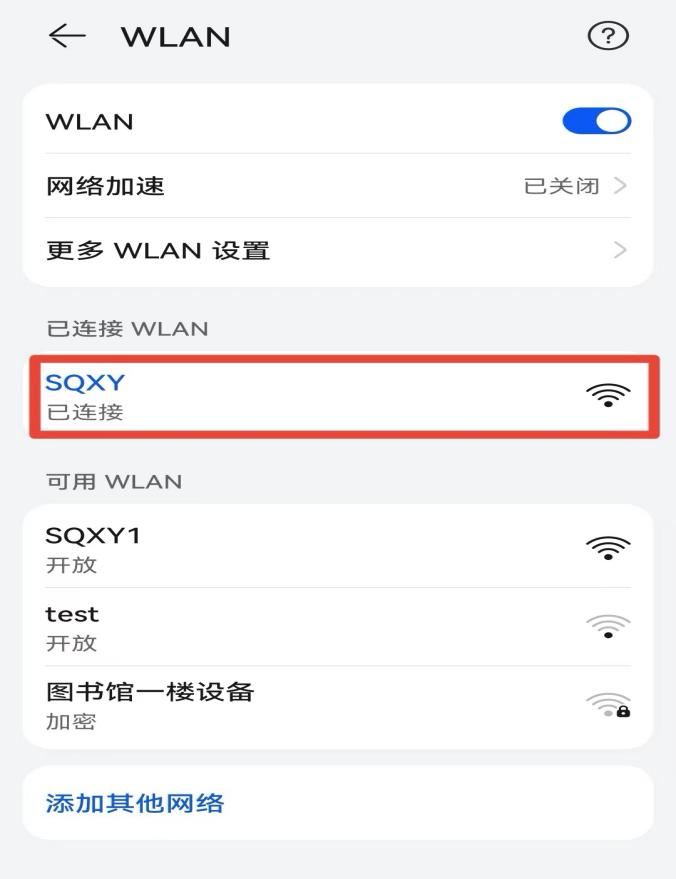 系统将会自动弹出登录界面，如下图：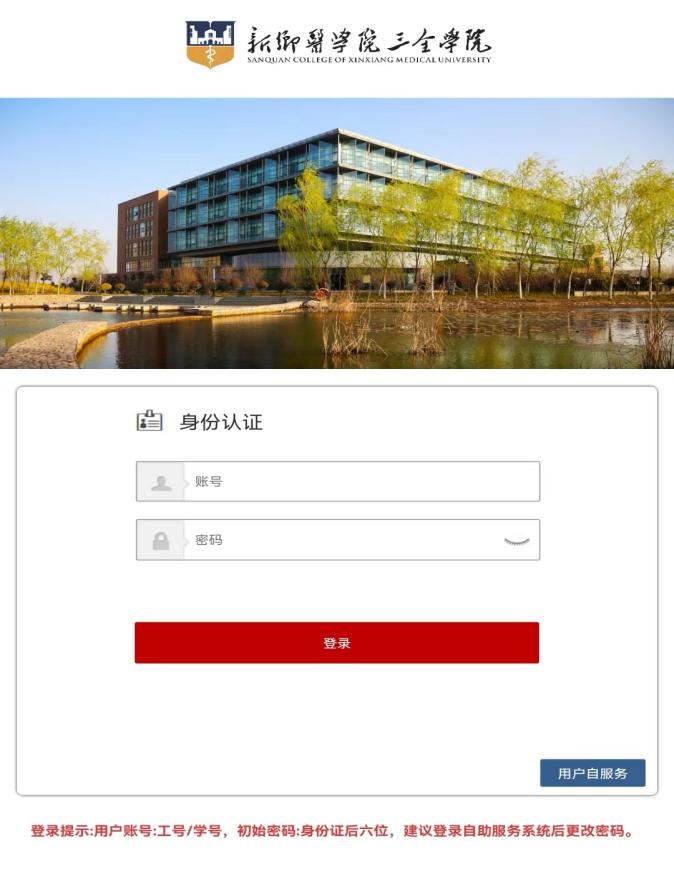 登录提示：账号：工号/学号，初始密码：身份证后六位。如下图，显示“您已成功登录”即可开启无线上网。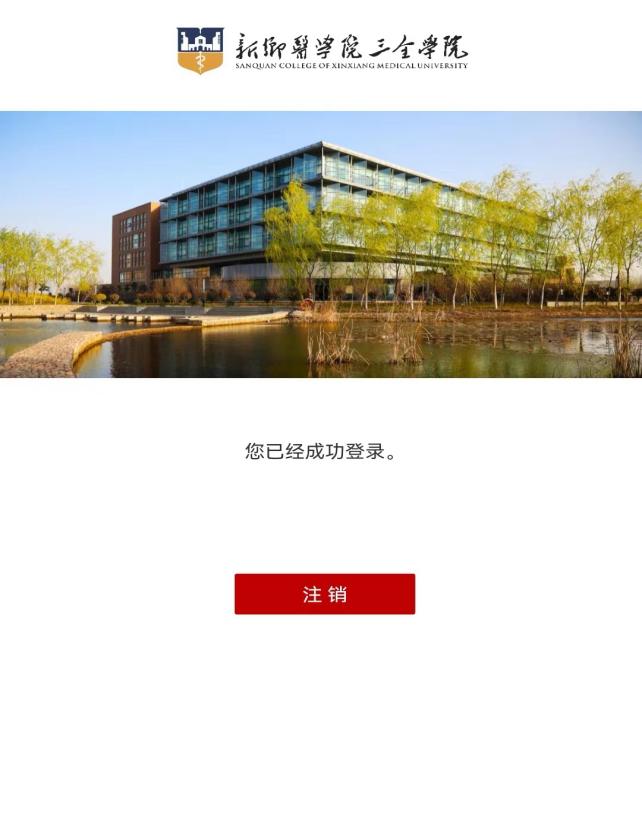 